Uccle, 26 novembre 2016Chers Parents,L’école est amenée à distribuer de plus en plus de calculatrices (jusqu’à une vingtaine) lors desépreuves d’examen pour lesquelles la calculatrice est autorisée. De même, des élèves viennentvoir fréquemment leur professeur en début de cours pour emprunter une calculatrice lorsqu’un testest programmé dans leur classe.Les motifs ne sont que très rarement valables. Les raisons les plus souvent invoquées sont l’oublide la calculatrice ou encore le manque de charge de la batterie. Aussi, en accord avec lescoordinateurs de mathématiques, il a été décidé que l’Ecole ne prêtera les calculatrices qu’en casde panne justifiée (par exemple présentation de la calculatrice en panne, présentation d’unjustificatif d’envoi de la calculatrice en réparation, panne en cours d’épreuve autre que panne decharge de batterie..). Nous précisons que le fait que la calculatrice ne soit pas chargée ouinsuffisamment chargée ne sera pas considéré comme une panne.Nous vous demandons de transmettre ces informations à vos enfants et de bien leur préciser que,le cas échéant, ils seront amenés à faire leur test ou leur examen sans calculatrice et qu’ilsn’auront aucun recours. Les textes prévoient de dépanner les élèves en panne, pas de cautionnerla négligence des élèves.Un courrier sera également envoyé par la direction aux professeurs pour les informer de cettemesure.Nous vous rappelons également qu’un élève qui aurait une réelle panne de calculatrice peut serendre à l’APEE qui lui prêtera une calculatrice, moyennant une caution de la valeur de lacalculatrice, le temps qu’il fasse réparer ou résolve son problème.Dear Parents,The School is increasingly having to distribute calculators (up to around 20) during exams forwhich a calculator may be used. Similarly, pupils often come to see their teacher at the beginningof the lesson to borrow a calculator when a test is scheduled in their class.The reasons are very seldom valid. The most commonly provided reasons are either forgetting thecalculator or lack of battery power. Therefore, in agreement with the mathematics coordinators, ithas been decided that the School will only lend out calculators when the breakdown issubstantiated (for example presentation of the broken down calculator, presentation of writtenproof that the calculator is being repaired, a breakdown during the course of the test other thanbattery failure..). A calculator that is not charged or insufficiently charged will not be considered asa breakdown.Please pass this information to your children and tell them that, if necessary, they will be requiredto do their test or their exam without a calculator and that there will be no appeal. Calculators areprovided for those pupils whose own calculators have broken down; they are not there to provideback up for pupils’ negligence.The teachers concerned will be informed about these new instructions.May we also remind you that a pupil who really does have a broken calculator may go to APEEwho will lend them a calculator, in exchange for a deposit of the calculator’s worth, whilst thecalculator is being repaired or the problem is being resolved.Liebe Eltern,die Schule wird immer häufiger damit konfrontiert, bei den Prüfungen Taschenrechner (bis zu 20)zur Verfügung zu stellen. Zudem fragen die Schüler oft zu Beginn des Unterrichts ihren Lehrernach einem Taschenrechner, wenn ein Test ansteht.Die Begründungen sind meistens nicht stichhaltig. Oft wird vorgegeben, dass der Rechnervergessen wurde oder die Batterie nicht genügend geladen ist. Daher wurde im Einvernehmen mitden Koordinatoren für Mathematik beschlossen, dass die Schule lediglich Taschenrechner verleiht,wenn ein Defekt vorliegt (z.B. wenn der defekte Taschenrechner vorgezeigt wird, bei Vorlage desBelegs über das Einschicken des defekten Rechners zur Reparatur oder bei einer Panne währendder Prüfung –außer bei unzureichender Ladung der Batterie…). Wir weisen darauf hin, dass eineungeladene oder unzureichend aufgeladene Batterie keinesfalls eine Panne darstellt.Wir möchten Sie bitten, diese Information an Ihre Tochter /Ihren Sohn weiter zu leiten und ihr /ihmdeutlich klar zu machen, dass sie/er gegebenenfalls den Test oder die Prüfung ohneTaschenrechner ablegen muss und keinerlei Einspruch möglich ist. Die Schulordnung sieht vor,den Schülern auszuhelfen, nicht ihre Nachlässigkeit zu fördern.Alle betroffenen Lehrer werden ebenfalls über diese Maßnahme informiert.Wir möchten Sie ebenfalls daran erinnern, dass die APEEE den Schülern, die eine wirkliche Pannehaben, einen Taschenrechner gegen eine Kaution in Höhe des Wertes des Rechners für die Dauerder Reparatur leihen kann.Yours sincerely /Sincères salutations / Mit freundlichem Gruß /Lars Roesen						    Geneviève Heinrichs et Ilona CytarzynskaDeputy Director in charge of secondary                                Maths Coordinators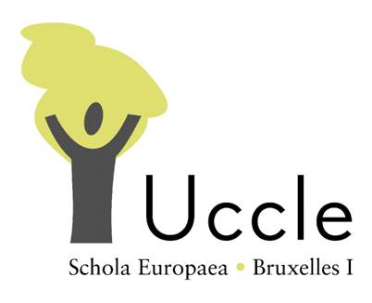 